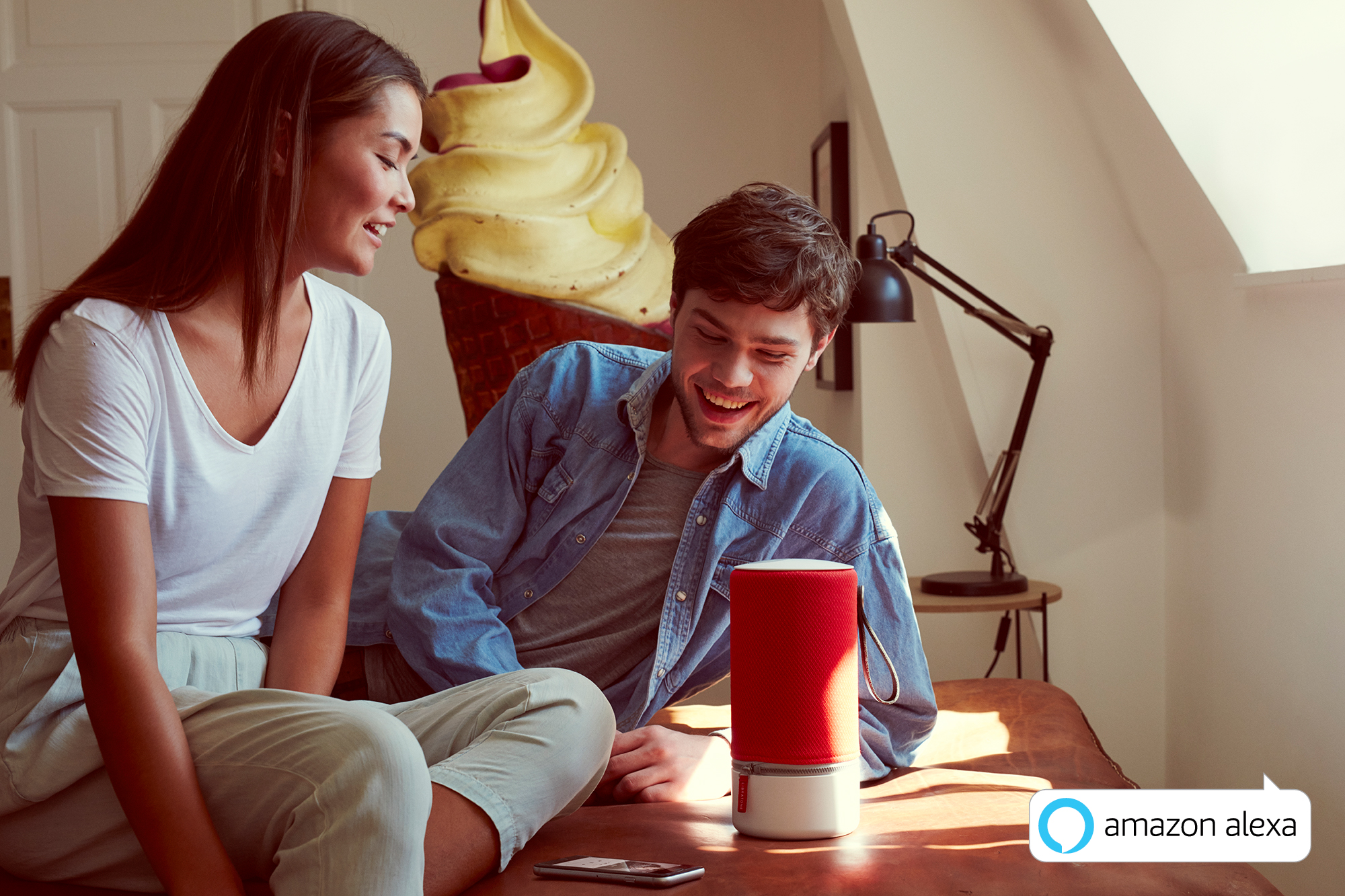 U VRAAGT, ZIPP DRAAIT					Libratone rust zijn bekroonde ZIPP-speaker uit met de expertise- en spraakfuncties van Amazon Alexa, en speelt daarmee in op de revolutionaire trend van smart homes.Libratone is er trots op een voortrekkersrol te vervullen en toont opnieuw een staaltje van zijn kunnen. De draadloze ZIPP-speaker van het merk zal nu met Amazon Alexa werken. Met deze baanbrekende nieuwe functie controleer je de ZIPP en daarmee geconnecteerde apparaten volledig met niets meer dan de kracht van je stem.Muziek in alle vrijheid – Libratone ZIPP Libratone streeft ernaar muziek te bevrijden. Met die doelstelling in gedachten maakt de Libratone Zipp skill voor Amazon Alexa het nog gemakkelijker om de waaier aan indrukwekkende mogelijkheden en functies van de ZIPP te bedienen. Simon Peschcke Køedt, VP Global Marketing en directeur van Libratone Denemarken, licht toe: “Libratone wil muziek bevrijden. De mogelijkheid om de ZIPP met je stem te controleren is een belangrijke stap in die richting. Nu volstaat het om de Libratone ZIPP skill in te schakelen, en om Alexa op te vragen zoals de Echo Dot om je ZIPP luider te zetten en maakt het niet meer uit waar je hem plaatst.”Luid en duidelijkBovenop de Libratone ZIPP skill voor Alexa, is hij ook compatibel met de Alexa Voice Service. Het is nu met andere woorden mogelijk om met de ZIPP te praten en hem te zeggen wat je wil dat Alexa doet. Tik met je vinger, zeg “Speel Drake” en Alexa komt in actie. Omdat ZIPP op alle Alexa-bevelen reageert, opent hij de deur naar een wereld van nieuwe smarthomeapparaten. En dankzij de lichte batterij en de prachtige vormgeving die overal tot haar recht komt, plaats, verplaats en controleer je de ZIPP waar en wanneer je maar wil.Gratis en gemakkelijkDe spraaktechnologie van Amazon Alexa is volledig gratis beschikbaar voor alle huidige ZIPP- en ZIPP Mini-klanten. Een eenvoudige update volstaat, en die wordt in de herfst van dit jaar gelanceerd. Gebruikers krijgen automatisch een bericht over de update op de Libratone-app.Uitgebreidere smarthome-integratie met AirPlay 2En er is meer. Apple AirPlay 2 komt later dit jaar op de markt en zoals steeds is Libratone er klaar voor. “We zijn er trots op als een van de eerste bedrijven gespecialiseerd in draadloze speakers AirPlay 2-ondersteuning aan te bieden. Dat sluit helemaal aan bij onze ambitie om de wereld verder te veroveren met draadloze speakers die het oog én het oor strelen”, aldus Simon Peschcke Køedt.Kort nadat Apple AirPlay 2 gereleased heeft, zal de update klaar zijn. Die is volledig gratis voor alle huidige ZIPP- en ZIPP Mini-gebruikers. Geluid in alle vrijheid, daar gaan we voor!Over LibratoneLibratone’s missie is het bevrijden van geluid en het bieden van een uitgebreidere luisterervaring bij het streamen van muziek. Libratone werd in 2009 één van de eerste audiobedrijven ter wereld die vond dat de esthetiek van speakers ertoe doet. Libratone wil speakers uit de hoek van de kamer halen en in het middelpunt van de belangstelling plaatsen, of de luisteraar nu thuis of onderweg is. Libratone-speakers combineren een Scandinavisch design en covers van de beste stoffen met een hoogwaardige geluidskwaliteit.In 2014 werd het bedrijf versterkt met Chinese investeringen en technologische kennis die een niet eerder vertoonde sprong voorwaarts mogelijk maakten. De in oktober 2015 gelanceerde SoundSpaces™ en nieuwe ZIPP-lijn zijn de eerste wapenfeiten van het nieuwe management en markeren de nieuwe start van een herboren Libratone. In maart 2016 werd de ZIPP bekroond met een prestigieuze Red Dot-award. De nieuwe GO-serie is een natuurlijke opvolger voor de ZIPP en ontworpen voor ongehinderd gebruik buiten de deur, zonder consessies te doen aan geluidskwaliteit.Persmateriaal is te vinden op: www.libratone.com/pressFacebook: www.facebook.com/Libratone Twitter: www.twitter.com/Libratone  - volg @LibratoneInstagram: @LibratoneNeem voor meer informatie, specificaties over Libratone’s producten of andere verzoeken contact op met: Sandra Van Hauwaert, Square Egg, sandra@square-egg.be, GSM 0497251816.